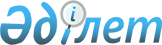 О подписании Протокола о внесении изменений в Соглашение между Правительством Республики Казахстан и Правительством Российской Федерации о торгово-экономическом сотрудничестве в области поставок нефти и нефтепродуктов в Республику Казахстан от 9 декабря 2010 годаПостановление Правительства Республики Казахстан от 20 июля 2017 года № 436
      Правительство Республики Казахстан ПОСТАНОВЛЯЕТ:
      1. Одобрить прилагаемый проект Протокола о внесении изменений в Соглашение между Правительством Республики Казахстан и Правительством Российской Федерации о торгово-экономическом сотрудничестве в области поставок нефти и нефтепродуктов в Республику Казахстан от 9 декабря 2010 года.
      2. Уполномочить Министра энергетики Республики Казахстан Бозумбаева Каната Алдабергеновича подписать от имени Правительства Республики Казахстан Протокол о внесении изменений в Соглашение между Правительством Республики Казахстан и Правительством Российской Федерации о торгово-экономическом сотрудничестве в области поставок нефти и нефтепродуктов в Республику Казахстан от 9 декабря 2010 года, разрешив вносить изменения и дополнения, не имеющие принципиального характера.
      3. Настоящее постановление вводится в действие со дня его подписания. ПРОТОКОЛ
о внесении изменений в Соглашение между Правительством Республики Казахстан и Правительством Российской Федерации о торгово-экономическом сотрудничестве в области поставок нефти и нефтепродуктов в Республику Казахстан от 9 декабря 2010 года
      Правительство Республики Казахстан и Правительство Российской Федерации, именуемые в дальнейшем Сторонами,
      руководствуясь Договором о Евразийском экономическом союзе от 29 мая 2014 года,
      принимая во внимание Протокол о внесении изменений в Соглашение между Правительством Республики Казахстан и Правительством Российской Федерации о торгово-экономическом сотрудничестве в области поставок нефти и нефтепродуктов в Республику Казахстан от 9 декабря 2010 года, подписанный 19 сентября 2012 года, Протокол о внесении изменений в Соглашение между Правительством Республики Казахстан и Правительством Российской Федерации о торгово-экономическом сотрудничестве в области поставок нефти и нефтепродуктов в Республику Казахстан от 9 декабря 2010 года, подписанный 24 декабря 2013 года, и Протокол о внесении изменения в Соглашение между Правительством Республики Казахстан и Правительством Российской Федерации о торгово-экономическом сотрудничестве в области поставок нефти и нефтепродуктов в Республику Казахстан от 9 декабря 2010 года, подписанный 29 мая 2014 года,
      руководствуясь статьей 8 Соглашения между Правительством Республики Казахстан и Правительством Российской Федерации о торгово-экономическом сотрудничестве в области поставок нефти и нефтепродуктов в Республику Казахстан от 9 декабря 2010 года (далее – Соглашение),
      учитывая иные международные договоры государств-членов Евразийского экономического союза, входящие в право Евразийского экономического союза,
      согласились о нижеследующем:  Статья 1
      Внести в Соглашение следующие изменения:
      1. Статью 2 Соглашения изложить в следующей редакции: "Статья 2
      Для реализации настоящего Соглашения Стороны назначают компетентные органы:
      с Казахстанской Стороны – Министерство энергетики Республики Казахстан;
      с Российской Стороны – Министерство энергетики Российской Федерации.".
      2. Статью 61 Соглашения изложить в следующей редакции: "Статья 61
      1. В целях обеспечения охраны окружающей природной среды, а также обеспечения национальной безопасности, выполнения международных обязательств и защиты внутреннего рынка государств Сторон компетентные органы Сторон определяют перечень нефтепродуктов, запрещенных или ограниченных к вывозу из Российской Федерации в Республику Казахстан, перечень нефтепродуктов, запрещенных или ограниченных к экспорту из Республики Казахстан за пределы таможенной территории Евразийского экономического союза, путем заключения протокола между ними, который не подлежит ратификации. 
      2. Указанные в пункте 1 настоящей статьи запреты или ограничения применяются без ущерба для положений подпункта "г" пункта 8.2 статьи 8 Договора аренды комплекса "Байконур" между Правительством Республики Казахстан и Правительством Российской Федерации от 10 декабря 1994 года.
      3. Запрет экспорта нефтепродуктов из Республики Казахстан за пределы таможенной территории Евразийского экономического союза не распространяется на нефтепродукты, экспортируемые в качестве гуманитарной помощи в соответствии с законодательством Республики Казахстан, а также на нефтепродукты, вывозимые из Республики Казахстан с целью проведения лабораторных исследований и испытаний.
      4. Указанные в пункте 1 настоящей статьи перечни согласовываются с уполномоченным органом в области регулирования внешнеторговой деятельности Республики Казахстан.
      5. Указанные в пункте 1 настоящей статьи перечни согласовываются с Министерством экономического развития Российской Федерации.".
      3. Приложения 2 и 3 Соглашения признать утратившими силу.
      4. Статью 8 Соглашения изложить в следующей редакции: "Статья 8
      Настоящее Соглашение вступает в силу после получения последнего письменного уведомления о выполнении Сторонами внутригосударственных процедур, необходимых для его вступления в силу, одновременно с Соглашением о порядке организации, управления, функционирования и развития общих рынков нефти и нефтепродуктов Республики Беларусь, Республики Казахстан и Российской Федерации от 9 декабря 2010 года.
      Настоящее Соглашение действует до 1 января 2019 года, по окончании этого срока оно автоматически продлевается на 5 лет, если ни одна из Сторон письменно не уведомит другую Сторону не менее чем за 6 месяцев до истечения первоначального срока действия настоящего Соглашения о своем намерении прекратить его действие.
      Совершено в городе Москве 9 декабря 2010 года в двух подлинных экземплярах, каждый на казахском и русском языках, причем оба текста имеют одинаковую силу.". Статья 2
      Настоящий Протокол вступает в силу с даты получения последнего письменного уведомления о выполнении Сторонами внутригосударственных процедур, необходимых для его вступления в силу.
      Совершено в городе _______ "___" _______ 2017 года в двух подлинных экземплярах, каждый на казахском и русском языках, причем оба текста имеют одинаковую силу.
					© 2012. РГП на ПХВ «Институт законодательства и правовой информации Республики Казахстан» Министерства юстиции Республики Казахстан
				
      Премьер-Министр
Республики Казахстан 

Б. Сагинтаев
Одобрен
постановлением Правительства
Республики Казахстан
от 20 июля 2017 года № 436Проект
      За Правительство 
Республики Казахстан 

За ПравительствоРоссийской Федерации
